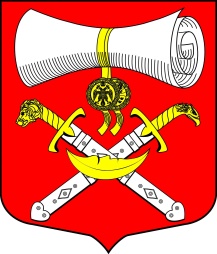 СОВЕТ ДЕПУТАТОВ МУНИЦИПАЛЬНОГО ОБРАЗОВАНИЯХВАЛОВСКОЕ СЕЛЬСКОЕ ПОСЕЛЕНИЕВОЛХОВСКОГО МУНИЦИПАЛЬНОГО РАЙОНАЛЕНИНГРАДСКОЙ ОБЛАСТИЧЕТВЕРТОГО СОЗЫВАРЕШЕНИЕ от 14 ноября 2023 года  №69 Об утверждении Положения о создании, содержании и реконструкции зеленых насаждений на территории муниципального образования Хваловское сельское поселение Волховского муниципального района Ленинградской  области	В соответствии с Федеральными законами от 10.01.2002 № 7-ФЗ «Об охране окружающей среды», от 06.10.2003 № 131-ФЗ «Об общих принципах организации местного самоуправления в Российской Федерации», Уставом муниципального образования Хваловское сельское поселение Волховского муниципального района Ленинградской области, Совет депутатов муниципального образования Хваловское сельское поселениер е ш и л:1. Утвердить Положения о создании, содержании и реконструкции зеленых насаждений на территории муниципального образования Хваловское сельское поселение Волховского муниципального района Ленинградской  области (приложение 1).2. Настоящее решение подлежит официальному опубликованию в газете «Провинция. Северо-Запад»» и вступает в силу после его официального опубликования.3. Контроль исполнения настоящего решения оставляю за собой.Глава  муниципального образованияХваловское  сельское поселение                                       Л.С.Романова      	УТВЕРЖДЕН					 решением совета депутатовМО Хваловское сельское поселение                                              Волховского муниципального района Ленинградской областиот 14 .11.2023 года  № 69  (приложение 1)Положение о создании, содержании и реконструкции зеленых насаждений на территории муниципального образования Хваловское сельское поселение Волховского муниципального района Ленинградской  областиСтатья 1. Общие положения1.1. Настоящее Положение направлено на сохранение и развитие зеленого фонда МО Хваловское сельское поселение, разработано в целях реализации конституционного права граждан на благоприятную окружающую среду и регулирует отношения в сфере благоустройства в части создания, реконструкции, содержания и иных действий в отношении зеленых насаждений на территории Хваловского сельского поселения област находящихся в муниципальной собственности Хваловского сельского поселения и на земельных участках собственность на которые не разграничена, а также находящихся в собственности Волховского муниципального района Ленинградской области, областной и федеральной собственности при условии письменного согласования собственника земельного участка.1.2. Действие настоящего Положения не распространяется на отношения по созданию, развитию и содержанию зеленых насаждений, произрастающих на территориях лесного фонда, особо охраняемых природных территориях федерального и областного значения.Статья 2. Основные понятияЗеленые насаждения — древесная, кустарниковая и травянистая растительность естественного и искусственного происхождения.Создание зеленых насаждений — деятельность по посадке деревьев, кустарников, цветов, посеву трав, устройству газонов, в том числе выбору и подготовке территории, приобретению и выращиванию посадочного материала.Реконструкция зеленых насаждений — комплекс мероприятий, направленных на замену больных и усыхающих деревьев, кустарников и иных насаждений на здоровые (воспроизводство), улучшение породного состава и структуры зеленых насаждений, в том числе с элементами ландшафтной перепланировки.Содержание зеленых насаждений — деятельность по уходу (обработка почвы, полив, внесение удобрений, обрезка крон деревьев и кустарников, рубка сухостойных деревьев, реагентная обработка, понижение и корчевка пней и иные мероприятия), борьбе с вредителями и болезнями зеленых насаждений.Развитие зеленых насаждений — комплекс мероприятий, направленных на увеличение площади зеленых насаждений и улучшение их качественного состояния.Охрана зеленых насаждений — система административно-правовых, организационно-хозяйственных, экономических, архитектурно-планировочных и агрономических мероприятий, направленных на сохранение, восстановление или улучшение состояния насаждений в целях исполнения ими определенных функций, недопущение их неправомерного повреждения и уничтожения.Зеленый фонд — совокупность зеленых насаждений, расположенных на озелененных и иных территориях в границах сельского поселения.Озелененные территории — территории, занятые древесной, кустарниковой и травянистой растительностью естественного и искусственного происхождения.Озелененные территории общего пользования — озелененные территории, которыми беспрепятственно пользуется неограниченный круг лиц, в том числе в целях рекреации (леса, лесопарки, парки, бульвары, скверы, сады и др.).Озелененные территории ограниченного пользования — территории, рассчитанные на пользование определенными группами населения (в пределах жилой, гражданской, промышленной застройки, территорий объектов социальной сферы, иных организаций обслуживания населения).Озелененные территории специального назначения — озелененные территории, предназначенные для выполнения определенных санитарно-защитных, водоохранных, защитно-мелиоративных, природоохранных, научных и иных специальных функций (охранные зоны, питомники, цветочно-оранжерейные хозяйства, озелененные территории вдоль автомобильных и железных дорог, кладбища и др.).Дендроплан — откорректированная топосъемка земельного участка с указанием зеленых насаждений (сохраняемых, вырубаемых, планируемых к посадке), инженерных коммуникаций и улично-тропиночной сети и иных объектов и сооружений, располагаемых на участке. Перечетная ведомость зеленых насаждений дендроплана должна содержать информацию о количестве зеленых насаждений, породном составе, диаметре и высоте ствола деревьев с разделением сохраняемых, вырубаемых насаждений и насаждений, планируемых к посадке.Компенсационное озеленение — создание зеленых насаждений взамен уничтоженных.Компенсационная стоимость зеленых насаждений — стоимостная оценка типичных видов (категорий) зеленых насаждений и объектов озеленения, проведенная суммированием всех видов затрат, связанных с их созданием и содержанием, с учетом их социальной значимости.Повреждение зеленых насаждений — нарушение целостности кроны, корневой системы, ствола или живого напочвенного покрова, которое возникло вследствие механического, термического, химического и иного воздействия либо вследствие загрязнения вредными веществами компонентов окружающей среды в зоне произрастания зеленых насаждений.Уничтожение зеленых насаждений — повреждение или изъятие зеленых насаждений, которое повлекло их гибель или утрату в качестве элемента ландшафта, озелененной территории (за исключением пересадки).Рубка зеленых насаждений — разновидность уничтожения зеленых насаждений путем спиливания, срубания, срезания.Объект озеленения — совокупность элементов озеленения, организованных по принципам ландшафтной архитектуры.Элементы озеленения — деревья, кустарники, лианы, цветники, газоны, травянистые и цветочные растения, а также растения в переносных вазах, контейнерах, горшках, ящиках, иные зеленые насаждения, используемые для оформления различных участков.Дерево — многолетнее растение с четко выраженным стволом, несущими боковыми ветвями и верхушечным побегом.Кустарник — многолетнее растение, ветвящееся в основном у самой поверхности почвы, не имеющее во взрослом состоянии главного ствола.Газон — участок земли с почвотравяным покровом.Цветник — участок геометрической или свободной формы с высаженными одно-, двух- или многолетними цветочными растениями.Декоративные растения — травы, цветы, кустарники, деревья, выращиваемые в специальных питомниках, оранжереях, цветочных хозяйствах для целей озеленения территорий сельского поселения.Особо ценные насаждения — зеленые насаждения, относящиеся к одной из категорий:— насаждения, включенные в Красную книгу Ленинградской области;— деревья всех пород, достигшие возраста 80 лет и не имеющие признаков аварийности;— декоративные породы деревьев, а также независимо от возраста — каштан, дуб, ясень, береза, катальпа, клен (кроме американского), липа, лиственница, ель, сосна, кедр, плакучая ива, рябина, туя, пихта, можжевельник.Статья 3. Полномочия администрации Хваловского сельского поселения Волховского муниципального района Ленинградской  области в сфере создания, развития и содержания зеленых насаждений3.1. К полномочиям администрации Хваловского сельского поселения Волховского муниципального района Ленинградской  области относится:3.1.1. Планирование, организация, реализация мероприятий по озеленению за исключением осуществления таких мероприятий на особо охраняемых природных территориях федерального и областного значения и участках лесного фонда, а также участках, находящихся в собственности, аренде или пользовании юридических и физических лиц.3.1.2. Предоставление порубочного билета и (или) разрешения на пересадку деревьев и кустарников в порядке, установленном статьей 8 настоящего Положения.3.1.3. Контроль за созданием, в том числе компенсационным озеленением, реконструкцией и содержанием зеленых насаждений на территории сельского поселения в соответствии с настоящим Положением.3.1.4. Разработка и утверждение порядка проведения работ по компенсационному озеленению, вырубке и посадке древесно-кустарниковых насаждений, устройству газонов и цветников, осуществлению уходных работ за ними на территории Хваловского сельского поселения Волховского муниципального района Ленинградской  области.3.1.5. Иные полномочия в соответствии с действующим законодательством.3.2. В рамках своих полномочий администрация Хваловского сельского поселения Волховского муниципального района Ленинградской  области имеет право:3.2.1. Требовать и получать у физических и юридических лиц для ознакомления разрешительную документацию на проведение хозяйственной и иной деятельности, наносящей ущерб зеленому фонду поселения, в том числе порубочный билет и (или) разрешение на пересадку деревьев и кустарников.3.2.2. Составлять акты проверок (обследования), протоколы об административных правонарушениях и направлять материалы в органы государственной власти, административные комиссии для рассмотрения и привлечения лиц, виновных в нарушении настоящего Положения, к ответственности.3.2.3. Выступать заказчиком работ по созданию, содержанию, реконструкции и охране зеленых насаждений.3.2.4. Привлекать специалистов для наблюдения за состоянием зеленых насаждений.Статья 4. Права и обязанности физических и юридических лиц в сфере создания, развития и содержания зеленых насаждений4.1. Физические и юридические лица в соответствии с действующим законодательством имеют право на:4.1.1. Пользование озелененными территориями общего пользования в культурно-просветительских, спортивно-оздоровительных, рекреационных целях с соблюдением требований законодательства.4.1.2. Пользование озелененными территориями ограниченного пользования и специального назначения в соответствии с их назначением.4.1.3. Участие в обсуждении вопросов, связанных с созданием, развитием и содержанием зеленых насаждений.4.1.4. Обращение в органы местного самоуправления с заявлениями и предложениями по вопросам, касающимся сохранения и развития зеленых насаждений.4.2. Физические и юридические лица в соответствии с законодательством обязаны:4.2.1. Обеспечивать сохранность зеленых насаждений на используемых участках, не совершать незаконных деяний, способных привести к их повреждению или уничтожению.4.2.2. Производить комплекс мероприятий по уходу за зелеными насаждениями на используемых участках.4.2.3. Соблюдать иные требования, установленные настоящим Положением.4.3. Физические и юридические лица, виновные в противоправном повреждении, уничтожении зеленых насаждений или в нарушении иных требований по сохранности зеленых насаждений, несут ответственность в соответствии с законодательством.Статья 5. Создание зеленых насаждений5.1. Создание зеленых насаждений осуществляется в порядке, предусмотренном строительными нормами и правилами — СНиП 2.07.01.-89 Градостроительство. Планировка и застройка городских и сельских поселений, Правилами создания, охраны и содержания зеленых насаждений в городах Российской Федерации, утвержденными Приказом Госстроя Российской Федерации от 15.12.1999 N 153, с соблюдением требований санитарно-гигиенических нормативов, документации о градостроительном планировании развития территории сельского поселения, настоящим Положением и иными нормативными актами.При создании зеленых насаждений не должны нарушаться права и охраняемые законом интересы других лиц.5.2. Производство работ по созданию объектов озеленения на территориях общего пользования осуществляется при наличии соответствующего проекта и дендроплана, согласованных с администрацией Хваловского сельского поселения Волховского муниципального района Ленинградской  области.5.3. Саженцы деревьев и кустарников, применяемые в озеленении сельских территорий, должны приобретаться в специализированных питомниках и соответствовать требованиям по качеству и параметрам, установленным государственным стандартом.5.4. Приемка работ по озеленению, в том числе при восстановлении нарушенного благоустройства после проведения земляных работ, выполняется в порядке, предусмотренном Правилами создания, охраны и содержания зеленых насаждений в городах Российской Федерации, утвержденными Приказом Госстроя Российской Федерации от 15.12.1999 № 153 и иными нормативными актами.5.5. Приемка объектов озеленения проводится с 20 апреля по 1 ноября текущего года. Сроки приемки могут быть сдвинуты в зависимости от климатических условий года, то есть от сроков схода снегового покрова и оттаивания верхнего слоя почвы весной и сроков установления устойчивого снегового покрова и замерзания почвы осенью.5.6. Приемку работ по озеленению на территориях общего пользования производит комиссия, в состав которой включаются представители организации — заказчика, организации — исполнителя работ, администрации Хваловского сельского поселения Волховского муниципального района Ленинградской  области.Статья 6. Содержание и реконструкция зеленых насаждений6.1. Уход за зелеными насаждениями осуществляется в порядке, предусмотренном Правилами создания, охраны и содержания зеленых насаждений в городах Российской Федерации, утвержденными Приказом Госстроя Российской Федерации от 15.12.1999 № 153, и иными нормативными актами.Уход за зелеными насаждениями включает в себя обработку почвы, полив, внесение удобрений, обрезку кроны, рубку сухостойных, аварийных, больных, потерявших эстетический вид деревьев, вырезку усохших кустарников и их обрезку, а также проведение иных мероприятий.6.2. Борьба с вредителями и болезнями зеленых насаждений обеспечивается путем использования качественного посадочного материала, наблюдения за состоянием зеленых насаждений, своевременного выявления очагов вредителей и болезней, а также мерами по профилактике возникновения указанных очагов, их локализации и ликвидации.Мероприятия по борьбе с вредителями и болезнями зеленых насаждений осуществляются в соответствии с санитарными правилами.6.3. Рубка деревьев, вырезка усохших кустарников, обрезка и пересадка зеленых насаждений производятся на основании порубочного билета и (или) разрешения на пересадку деревьев и кустарников, предоставленного в порядке, установленном в соответствии со статьей 8 настоящего Положения, силами:— на территориях общего пользования — специализированных организаций в рамках муниципальных заказов либо физических или юридических лиц;— на территориях, предоставленных в собственность, аренду, пользование, а также на земельных участках, предоставленных в пожизненное наследуемое владение, — соответствующих правообладателей земельных участков;— в охранной зоне инженерных сетей, а также закрывающих светофоры, дорожные знаки, указатели улиц и номерные знаки домов — организаций, осуществляющих эксплуатацию этих коммуникаций, сооружений, оборудования и знаков.6.4. Решение о необходимости работ по реконструкции зеленых насаждений на территориях общего пользования, конкретизации их объемов, видов и сроков проведения принимается на основании оценки состояния зеленых насаждений, которая проводится комиссией администрации Хваловского сельского поселения Волховского муниципального района Ленинградской  области, а при необходимости — сторонних специализированных организаций. Состав и положение о комиссии утверждаются постановлением администрации Хваловского сельского поселения Волховского муниципального района Ленинградской  области.6.5. Реконструкция зеленых насаждений производится по согласованию с администрацией Хваловского сельского поселения Волховского муниципального района Ленинградской  области.Статья 7. Ограничения в сфере использования зеленого фонда7.1. На территориях Хваловского сельского поселения Волховского муниципального района Ленинградской  области, занятых зелеными насаждениями, запрещается:а) самовольно вырубать (обрезать, пересаживать) деревья и кустарники, в том числе сухостойные, больные и аварийные, высаживать деревья и кустарники;б) повреждать газоны, цветники, растительный слой земли;в) самовольно распахивать участки для устройства огородов;г) складировать различные грузы, а также строительные материалы, мусор, загрязненный снег и колотый лед, за исключением чистого снега, полученного от расчистки садово-парковых дорожек;д) производить выброс загрязненного снега с дорог на территории, занятые зелеными насаждениями;е) сбрасывать снег, лед с крыш на участки, занятые насаждениями, без принятия мер, обеспечивающих сохранность деревьев и кустарников;ж) сбрасывать смет и другой мусор на газоны;з) разводить костры, жечь опавшую листву и сухую траву, совершать иные действия, создающие пожароопасную обстановку;и) подвешивать на деревьях качели, гамаки, веревки для сушки белья, забивать в стволы деревьев гвозди, прикреплять рекламу, электропровода (за исключением подсветки), колючую проволоку и другие ограждения, которые могут повредить деревьям;к) добывать из деревьев сок, смолу, делать надрезы, надписи и наносить другие механические повреждения;л) самовольно изменять дорожно-тропиночную сеть, в том числе прокладывать новые тропы на газонах;м) проводить разрытия для прокладки инженерных коммуникаций без оформления соответствующего разрешения по установленным правилам;н) осуществлять проезд и стоянку автотранспортных средств, строительной и дорожной техники, кроме техники, связанной с эксплуатацией данных территорий и уходом за зелеными насаждениями;о) выполнять ремонт, мойку автотранспортных средств;п) производить выгул собак, за исключением специально оборудованных площадок;р) самовольно размещать любые сооружения, конструкции, оборудование;с) производить другие действия, способные нанести вред зеленым насаждениям, или препятствовать использованию озелененных территорий как зон рекреации населения.7.2. При выполнении строительных и иных видов работ в пределах зеленых насаждений производители работ, действующие на основании соответствующего разрешения, выданного администрацией Хваловского сельского поселения Волховского муниципального района Ленинградской  области, обязаны принимать меры по сохранности насаждений.7.3. На озелененных территориях общего пользования запрещается без согласования с администрацией Хваловского сельского поселения Волховского муниципального района Ленинградской  области, устраивать ярмарки, выставки, размещать аттракционы и иные сооружения (объекты).7.4. Положения части 7.1 настоящей статьи, за исключением пунктов «з», «о», а также если иное не предусмотрено другими правовыми актами либо настоящим Положением, пунктов «а» и «р», не распространяются на земельные участки, занятые объектами индивидуальной жилой застройки, на садовые, огородные участки, на участки личного подсобного хозяйства.Статья 8. Правомерная рубка или проведение иных работ, связанных с повреждением или уничтожением зеленых насаждений8.1. Предоставление порубочного билета и (или) разрешения на пересадку деревьев и кустарников на территории Хваловского сельского поселения Волховского муниципального района Ленинградской  области осуществляется в сроки, предусмотренные административным регламентом администрации Хваловского сельского поселения Волховского муниципального района Ленинградской  области по предоставлению муниципальной услуги «Выдача разрешения на снос или пересадку зеленых насаждений, расположенных на земельных участках, находящихся в границах населенных пунктов муниципального образования Хваловское сельское поселение» в случаях:— обеспечения условий для строительства (реконструкции) зданий, строений, иных объектов капитального строительства, размещения временных построек (за исключением нестационарных торговых объектов), некапитальных объектов (сборно-разборных конструкций, сооружений общего пользования, элементов благоустройства и иных), прокладки и реконструкции инженерных сетей (их охранных зон) и транспортных магистралей;— проведения инженерных изысканий для подготовки проектной документации, строительства, реконструкции объектов капитального строительства;— проведения работ по сносу зданий или сооружений;— проведения работ по ремонту и обслуживанию инженерных коммуникаций;— предупреждения и ликвидации последствий аварийных и чрезвычайных ситуаций, в том числе предупреждения падения аварийных деревьев;— наличия заключения (предписания) уполномоченного органа;— реконструкции зеленых насаждений;— проведения уходных работ;— произрастания зеленых насаждений с нарушением установленных норм и правил, в том числе ухудшающих условия проживания населения, повреждающих конструкции объектов и сооружений.Предоставление порубочного билета и (или) разрешения на пересадку деревьев и кустарников на территории Хваловского сельского поселения Волховского муниципального района Ленинградской  области осуществляет администрация Хваловского сельского поселения Волховского муниципального района Ленинградской  области. Физическое или юридическое лицо, обратившееся за предоставлением порубочного билета и (или) разрешения на пересадку деревьев и кустарников (далее — заявитель), участвует в их обследовании со специалистом администрации Хваловского сельского поселения Волховского муниципального района Ленинградской  области.Работы, выполняемые по предоставленному порубочному билету и (или) разрешению на пересадку деревьев и кустарников, включая транспортировку и утилизацию порубочных остатков, осуществляются заявителем за свой счет и с соблюдением требований стандартов, технических регламентов в сфере безопасности.Предоставление порубочного билета и (или) разрешения на пересадку деревьев и кустарников малоценных пород (тополь, вяз, клен американский и т.п.) и фруктовых пород, поросли и самосева на земельных участках, для индивидуальной жилой застройки, на садовых, огородных участках, а также на участках личного подсобного хозяйства не требуется.Не требуется предоставление порубочного билета для повреждения или уничтожения самосева и поросли диаметром менее 10 см, а также на обрезку кустарника.8.2. При разработке проектной документации строительства (реконструкции) зданий, строений, транспортных магистралей, инженерных коммуникаций, иных объектов капитального строительства, а также при размещении временных построек, некапитальных объектов (сборно-разборных конструкций, сооружений общего пользования, элементов благоустройства и иных) на территориях с зелеными насаждениями заявители обязаны предусмотреть мероприятия по сохранению или реконструкции зеленых насаждений (предложения по компенсационному озеленению).Правообладатели земельных участков или организации, осуществляющие строительство (реконструкцию) объектов капитального строительства, для получения порубочного билета и (или) разрешения на пересадку деревьев и кустарников представляют документы, удостоверяющие право собственности (владения, аренды, пользования) на земельный участок; проектные решения по размещению объекта, благоустройству и озеленению либо проект организации работ по сносу зданий; заключение государственной экспертизы или иных экспертиз, согласований по нему; разрешение на строительство (реконструкцию); разрешительную документацию на проведение земляных работ.Правообладатели земельных участков или лица, выполняющие инженерные изыскания, для получения порубочного билета и (или) разрешения на пересадку деревьев и кустарников представляют: документы, удостоверяющие право собственности (владения, аренды, пользования) на земельный участок, задание или программу инженерных изысканий.Правообладатели земельных участков или организации, осуществляющие работы по сносу объектов капитального строительства (сооружений), для получения порубочного билета и (или) разрешения на пересадку деревьев и кустарников представляют документы, удостоверяющие право собственности (владения, аренды, пользования) на земельный участок, проект организации работ по сносу объекта, разрешение на строительство (реконструкцию).Правообладатели земельных участков или организации, осуществляющие размещение временных построек, некапитальных объектов (сборно-разборных конструкций, сооружений общего пользования, элементов благоустройства и иных), для получения порубочного билета и (или) разрешения на пересадку деревьев и кустарников представляют разрешительную документацию на размещение вышеуказанных объектов, разрешительную документацию на проведение земляных работ.Администрация Хваловского сельского поселения Волховского муниципального района Ленинградской  области после получения вышеуказанных документов, выезда на место и обследования насаждений с учетом выноса на местность проектных отметок планируемых к строительству (размещению) зданий (строений, сооружений, иных объектов) либо определения мест планируемого проведения работ по инженерным изысканиям проверяет соответствие планируемой рубки (проведения иных работ, связанных с повреждением, уничтожением, пересадкой) зеленых насаждений условиям строительства (размещения) зданий (строений, сооружений и иных объектов) или месту проведения инженерных изысканий, выдает заключение о состоянии зеленых насаждений и их компенсационной стоимости, в котором определяется компенсационная стоимость данных насаждений согласно методике расчета компенсационной стоимости зеленых насаждений, а также акт о количестве и породном составе зеленых насаждений, не подлежащих уничтожению (пересадке).На основании заключения о состоянии зеленых насаждений и их компенсационной стоимости заявитель перечисляет сумму компенсационной стоимости в бюджет Хваловского сельского поселения Волховского муниципального района Ленинградской  области, после чего администрация Хваловского сельского поселения Волховского муниципального района Ленинградской  области предоставляет порубочный билет и (или) разрешение на пересадку деревьев и кустарников в сроки, предусмотренные административным регламентом администрации Хваловского сельского поселения Волховского муниципального района Ленинградской  области по предоставлению муниципальной услуги «Выдача разрешения на снос или пересадку зеленых насаждений, расположенных на земельных участках, находящихся в границах населенных пунктов муниципального образования Хваловское сельское поселение».8.3. В целях предупреждения чрезвычайных и аварийных ситуаций, в том числе когда падение деревьев угрожает жизни и здоровью людей, состоянию зданий, строений, сооружений, препятствует движению транспорта, функционированию инженерных коммуникаций, а также в случаях ликвидации их последствий рубка или проведение иных работ, связанных с повреждением, уничтожением или пересадкой зеленых насаждений, в целях оперативности может производиться без предварительного оформления порубочного билета и (или) разрешения на пересадку деревьев и кустарников.В случае возникновения вышеперечисленных ситуаций физическое или юридическое лицо, планирующее или выполнившее рубку или проведение иных работ, связанных с повреждением, уничтожением, пересадкой зеленых насаждений, в трехдневный срок со дня принятия решения об этом письменно уведомляет администрацию Хваловского сельского поселения Волховского муниципального района Ленинградской  области о предполагаемой или произведенной рубке или проведении иных работ, связанных с повреждением, уничтожением или пересадкой зеленых насаждений, с предоставлением соответствующего акта об аварийной ситуации, составленного уполномоченным лицом, и фотографии с места аварии для оформления порубочного билета и (или) разрешения на пересадку деревьев и кустарников.8.4. В случае необходимости рубки или проведения иных работ, связанных с повреждением, уничтожением или пересадкой зеленых насаждений, произрастающих с нарушением требований действующего законодательства, в том числе в целях восстановления нормативного светового режима в жилых и нежилых помещениях, затеняемых деревьями, обеспечения целостности строений, сооружений, инженерных коммуникаций, элементов благоустройства, заявитель представляет соответствующее заключение (предписание) уполномоченных органов и (или) организаций.8.4.1. В случае необходимости рубки или проведения иных работ, связанных с повреждением, уничтожением, пересадкой зеленых насаждений для проведения работ по ремонту и обслуживанию инженерных коммуникаций, заявитель представляет разрешительную документацию на проведение земляных работ.8.5. Заявитель, намеренный провести реконструкцию зеленых насаждений на занимаемом земельном участке, для получения порубочного билета и (или) разрешения на пересадку деревьев и кустарников представляет проект реконструкции зеленых насаждений с дендропланом, согласованный с администрацией Хваловского сельского поселения Волховского муниципального района Ленинградской  области.8.6. Для проведения уходных работ (вырубка аварийных, сухостойных насаждений, а также обрезка насаждений) заказчик работ обеспечивает обследование насаждений совместно со специалистом администрации Хваловского сельского поселения Волховского муниципального района Ленинградской  области.8.7. Срок действия порубочного билета и (или) разрешения на пересадку деревьев и кустарников составляет один год.Срок действия заключения о состоянии зеленых насаждений и их компенсационной стоимости составляет шесть месяцев.8.8. Заказчик работ на рубку или проведение иных работ, связанных с повреждением, уничтожением или пересадкой зеленых насаждений, на основании предоставленного порубочного билета и (или) разрешения на пересадку деревьев и кустарников в течение 10 дней после окончания работ письменно информирует об их выполнении администрацию Хваловского сельского поселения Волховского муниципального района Ленинградской  области.Статья 9. Компенсационное озеленение9.1. Компенсационное озеленение производится в соответствии с требованиями статьи 5 настоящего Положения (в том числе на участке вырубки) в местах, согласованных с администрацией Хваловского сельского поселения Волховского муниципального района Ленинградской  области.9.2. Компенсационное озеленение производится за счет средств физических или юридических лиц, которыми или в интересах, которых произведена рубка насаждений.9.3. Компенсационное озеленение не проводится в случаях обрезки или пересадки насаждений.Статья 10. Компенсационная стоимость зеленых насажденийПорубочный билет для проведения работ, планируемых по основаниям, указанным в пункте 8.2 статьи 8 настоящего Положения, предоставляется физическим или юридическим лицам, которыми или в интересах которых производится рубка или уничтожение зеленых насаждений, после перечисления в установленном порядке в бюджет Хваловского сельского поселения Волховского муниципального района Ленинградской  области средств, составляющих компенсационную стоимость зеленых насаждений, планируемых к рубке или уничтожению.Оплата компенсационной стоимости зеленых насаждений, планируемых к рубке или уничтожению, должна производиться физическим или юридическим лицом, которым или в интересах которого будет проводиться рубка или уничтожение зеленых насаждений, в течение срока действия заключения о состоянии зеленых насаждений и их компенсационной стоимости.Методика расчета компенсационной стоимости зеленых насаждений, планируемых к рубке или уничтожению, устанавливается администрацией Хваловского сельского поселения Волховского муниципального района Ленинградской  области.При расчете компенсационной стоимости зеленых насаждений, планируемых к рубке или уничтожению, подлежат учету затраты на проведение компенсационного озеленения, понесенные физическими или юридическими лицами, которыми или в интересах которых производится рубка или уничтожение зеленых насаждений. Учет указанных затрат производится в случае, если физическими или юридическими лицами, которыми или в интересах которых производится рубка или уничтожение зеленых насаждений, в инициативном порядке до предоставления порубочного билета выполнены работы по компенсационному озеленению по правилам статьи 9 настоящего Положения. Подлежащие учету затраты на проведение компенсационного озеленения не могут превышать компенсационную стоимость зеленых насаждений, планируемых к рубке или уничтожению.Компенсационная стоимость зеленых насаждений, рубка или уничтожение которых планируется при размещении, строительстве, реконструкции, сносе или демонтаже объектов, работах по благоустройству территории и иных работах финансируемых за счет средств бюджета Хваловского сельского поселения Волховского муниципального района Ленинградской  области, не взимается.Статья 11. Ответственность за противоправное уничтожение и повреждение зеленых насажденийФизические и юридические лица, виновные в противоправном уничтожении или повреждении зеленых насаждений, несут ответственность в соответствии с действующим законодательством.Кроме этого, физические и юридические лица, виновные в противоправном уничтожении или повреждении зеленых насаждений, обязаны возместить в бюджет Хваловского сельского поселения Волховского муниципального района Ленинградской  области сумму нанесенного вреда, причиненного противоправной вырубкой или иным повреждением (уничтожением) зеленых насаждений. Расчет размера вреда производится в порядке, установленном действующим законодательством.